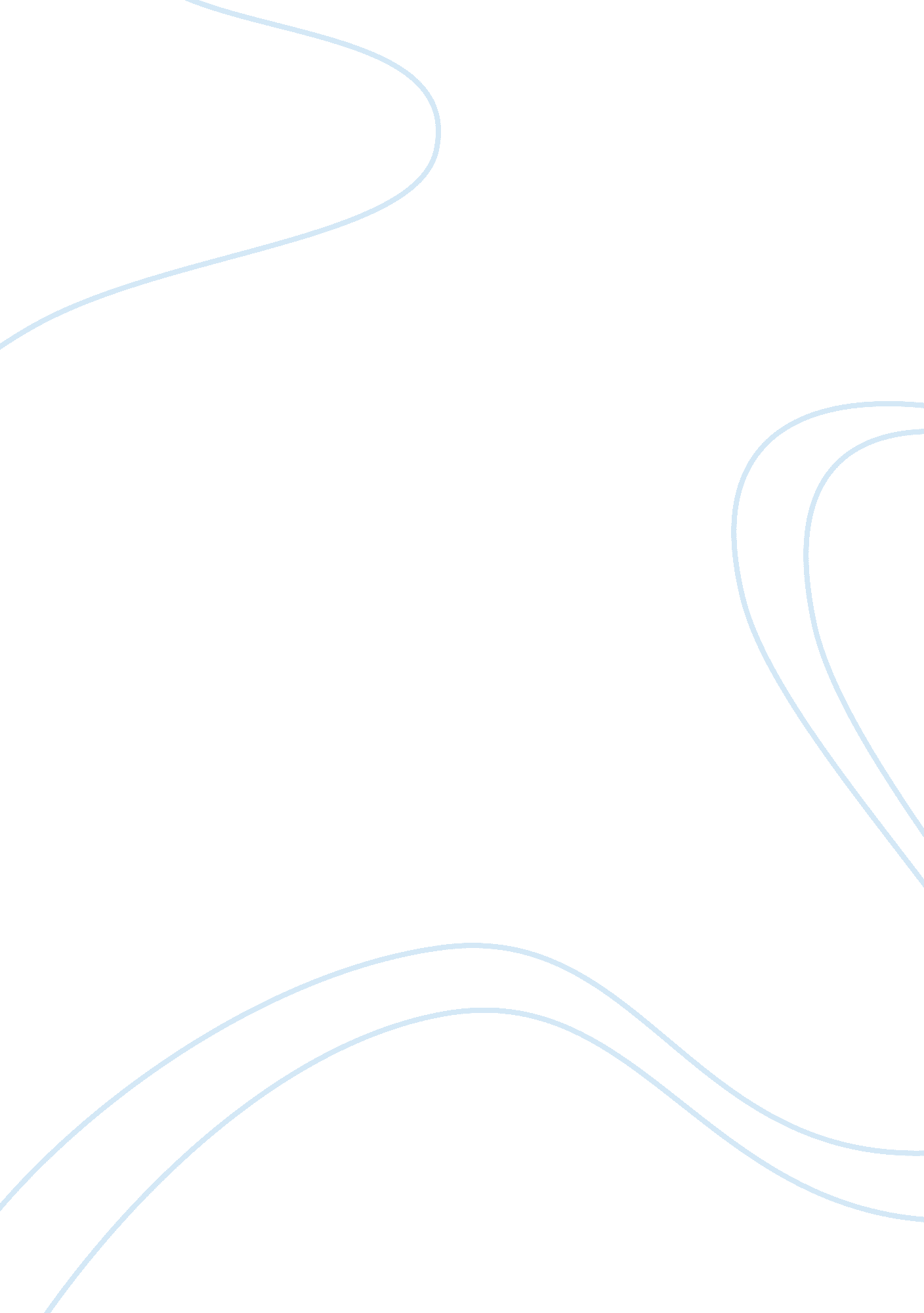 Http: www.lazada.sg gojo keywords: mile with hand’s skin health and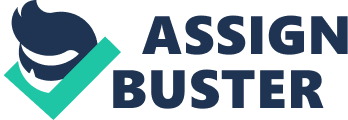 http://www. lazada. sg/gojo/Keywords: GOJO, buy GOJO, GOJO Singapore, Hand Cleaner, Enriched Lotion SoapGet the best hygiene solution both when indoors and outdoors with GOJOWe put in so much effort to keep every nook and corner of our home clean and hygiene. Not a particle of dust to be seen, not an ounce of stagnant water and accumulated dirt, let us say it is non-existential. But when we travel to places far away, go for a camp or in general do something that requires us to stay from our homes, in that case, how do we manage our hygiene? The truth is we do not. Partially due to lack of products that can help us lead a hygienic life while away from home and rest due to a dearth of the brands that create such products. But if you are a hygiene fanatic and looking for skin care, health care and hygiene solution that can give you the much-needed protection at the away from home settings, you can always reach out for GOJO’s products. The brand has been manufacturing the best in business products to promote health, well-being and hygiene for almost seventy years now. The brand has lately harnessed the power of the brand Purell to manufacture the ideal combination of powerful germ-killing formula and safety products for both people and the environment. As one of the handful brands that are trusted in millions of homes for their hand hygiene solutions, the brand has now a huge portfolio of skin health solutions, including various hand cleansers, heavy duty soaps, wipes and mild soaps etcetera. For those people who go an extra mile with hand’s skin health and beauty, there are a lot of products manufactured by the brand that helps them achieve them both. One of such products is Enriched Lotion Soap. This product keeps your squeaky clean while not stripping off any extra ounce of oil from skin and in fact provides the boost of nourishment to your skin. Where to find products manufactured by GOJO in Singapore? Be it germ-killing soap or softening anti-bacterial lotion, Lazada can help you find just the right product to keep your skin germ-free and healthy. Our online portal has a wide selection of various health care, skin care and hygiene solutions and all at great prices and jaw-dropping discounts. To buy GOJO’s efficient and germ-killing soaps and wipes, make use of our carefully curated categories, navigate easily with our easy to use filters and reach the product that you are looking for. After making the online purchase, trust our online portal to deliver it to you at your doorstep in no time. To make online shopping even more delightful for you, our website also offers free nationwide delivery and 14-days free returns on all of our products.  Why choose GOJO?•If you are looking for products that can give you home like hygiene while you are always from home. •The brand has a huge range of germ-killing solutions from heavy-duty cleansers, mild soaps to hand wipes.•All these products are made of high-quality material and equipped with advanced technology. 